個案研討： 地震後貨掉滿地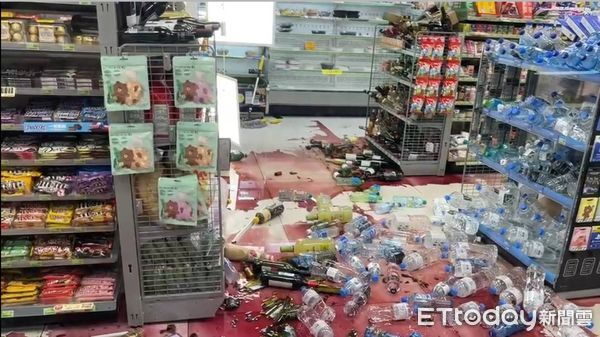 以下為數則新聞報導，請就此事件加以評論：花蓮近海23日凌晨1點41分發生規模6.6地震，震源深度30.6公里，最大震度台東6、花蓮5，全台有感，且餘震不斷，許多民眾在睡夢中都被搖晃驚醒，各地零星災情畫面不斷流出。位於台東成功鎮北端的美山全家，在地震發生時酒水倒地破碎、溢流滿地，貨架上貨物也散亂在地上，整間超商像被炸彈轟炸過一樣凌亂不堪；成功鎮另一間小7也同樣因受地震威力，貨架整個翻倒在地，連天花板也因承受不住搖晃破損掉落、出現一個大洞，燈具管線裸露，所幸沒有造成人員受傷。
(2022/03/23 ET today 新聞雲)23日凌晨1點41分，花東外海發生規模6.6強震，全台皆有感，超過4分之3縣市震度都在3、4級以上，台東縣成功鎮某超商架上的商品幾乎被強震搖晃掉在地上，許多輕鋼架的石膏天花板也被搖到掉至地面，還有一整櫃的飲料全部倒下，飲料罐散落一地，場面相當混亂，據悉該超商就在震度6弱的長濱隔壁。   (2022/03/23 中時新聞網)傳統觀點這次的地震相當大時間也比較久，貨架連排倒下真的是很危險，還好發生在半夜，否則難免會傷人。商店的貨架上商品被強震搖晃掉在也上，瓶罐掉下摔破造成損失，如果砸到人也不堪設想，不知道保險是否會理賠？管理觀點    地震常會帶來災難和損失，就以商店內的貨架成排倒塌，可能會傷到人員不說，還會造成貨品摔破，或許這些可以事先保地震險來減少損失，但事後清理工作也是很麻煩的事。     我們上網查一下因地震貨架上貨品掉滿地的圖片就有一堆，如果碰到砸人或摔破還會造成進一步的損失。現在我們不妨就針對這種案例來討論，如果遇到地震造成損失，主管除了指揮員工立即將現場狀況拍照，清點並記錄損失提供申請保險理賠以外，是不是還可以做些什麼來降低以後發生同樣狀況時的損失？    其實地震後的景像就是一個顯示器，它顯示的是我們目前系統下運作的結果。地震以現在的科學水準雖然仍然無法準確預測，但損失則是和地震的大小和管理水準有關，或許地震算是天災，但損失應該還是可以控管的。地震之後，做為主管，我們應該確實了解本身的實際狀況並收集相關的資訊，例如，在目前震度下哪些貨架倒塌了？為什麼會倒？可以用什麼方法加固？在同樣的震度下，為什麼有些貨架沒倒？有哪些貨品被震後摔到地上？有多少摔破了？有什麼方法可以避免摔下貨架或摔下後不致摔破？查到原因、想到辦法後立刻作改善，下次再遇到同樣大小的地震或餘震，至少能夠避免或減少損失。如果只是照原樣恢復，然後等著理賠，那就不是一個勝任的主管了。因為損失與管理水準相關，所以保險業者也要根據客戶理賠損失的大小來訂定不同的保費標準，以督促保戶主動採取改善措施。同學們，本次地震你家遇到什麼損失嗎？有什麼地方可以借鏡？關於本議題你還有什麼補充看法？請提出分享討論。